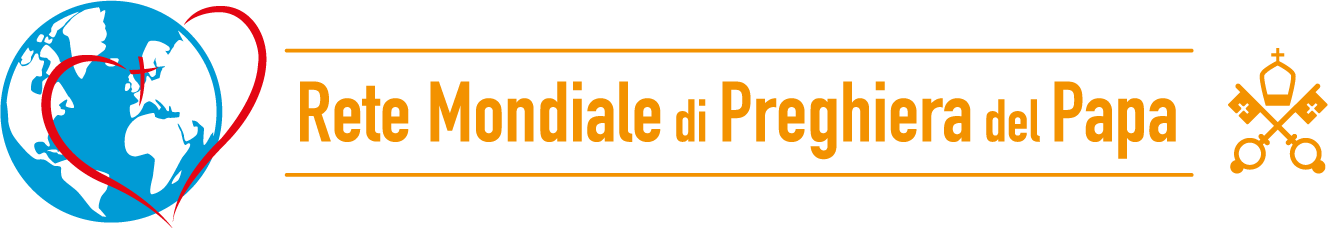 FEBBRAIO 2023Intenzione del PapaPreghiamo perché le parrocchie, mettendo al centro la comunione, siano sempre più comunità di fede, di fraternità e di accoglienza verso i più bisognosi.Intenzione dei VescoviPreghiamo per coloro che soffrono a causa di malattie degenerative e per le loro famiglie: affinché non siano lasciati soli nei lunghi e faticosi percorsi terapeutici che loro e i loro cari devono sostenere.Intenzione del CleroCuore di Gesù, che sei stato presentato al Tempio …i Tuoi ministri si presentano al popolo di Dio quali Tuoi amici: fa’ che possano essere segno credibile della Tua salvifica generosità.